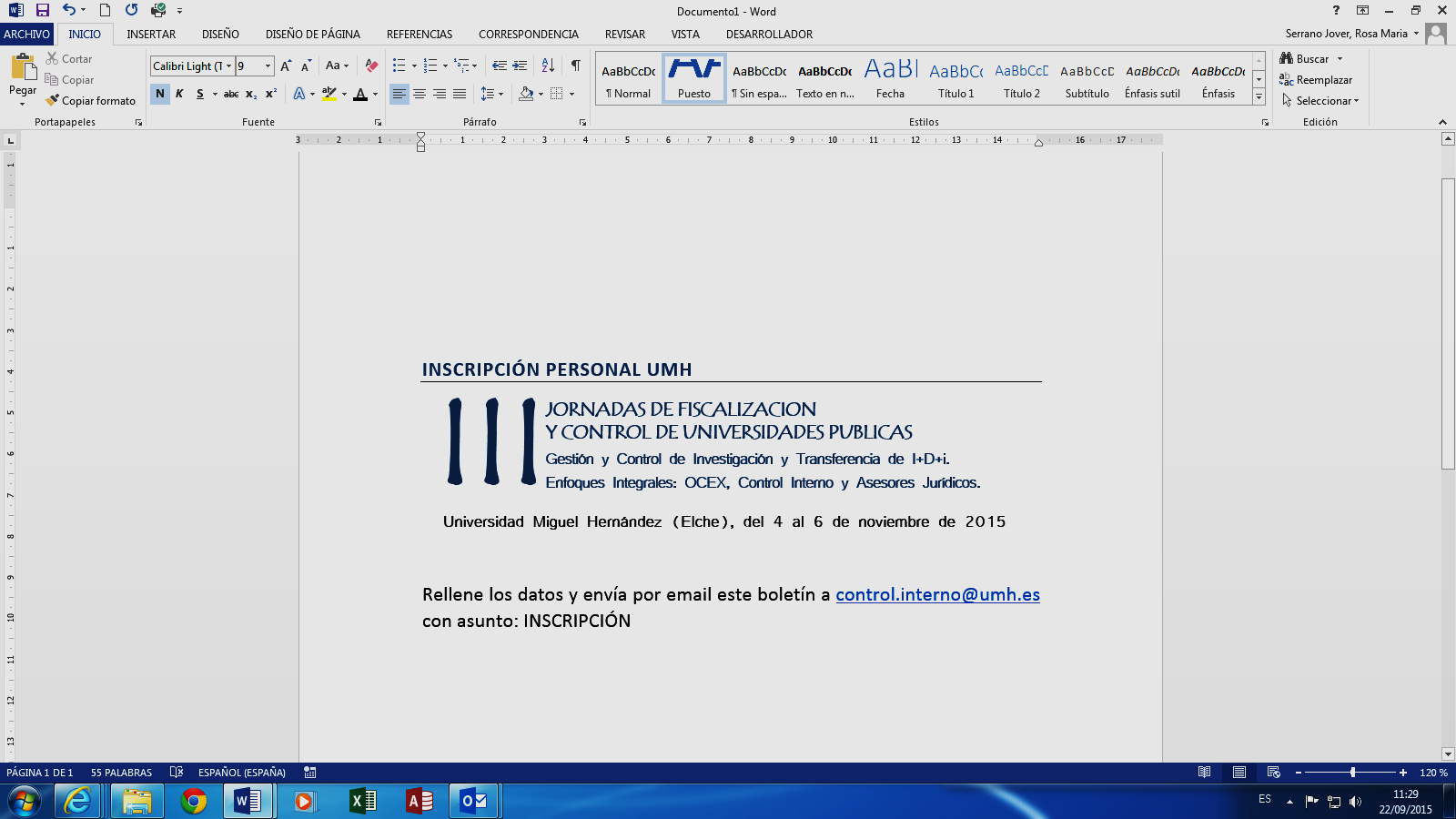 Sin coste para el personal de la UMH.Rellene los datos y envíe por email este boletín de inscripción a control.interno@umh.es con asunto: INSCRIPCIÓNToda la información de las Jornadas podrás encontrarla en:http://jornadasfiscalizacionycontroluniversidades.es/Nombre:Apellidos:DNI:e-mail:Teléfono:Lugar de trabajo: